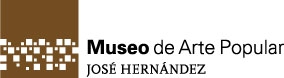 Exposición: Hermanando Carnavales
Sede: Museo de Arte Popular José Hernández. Avda. del Libertador 2373Grilla de actividades - Febrero 2018Inauguración
Hermanando carnavales 
Sábado 3 de febrero a las 18.30Taller de muñecos en cartapestaPara niños de más de 5 años. 
Organizado por el Museo Urcola del Carnaval de Lincoln
Domingo 4 de febrero a las 17.00
GratisTaller de máscaras para niños
De 6 a 15 años
Máscaras de cerámica
Paula Ferrante
Mensual/$500 con materiales 
Miércoles de febrero y marzo
de 16.00 a 18.00 
Demostración de realización de máscaras
Mirta Ostroff y Julio Delillo
Viernes 9 de febrero a las 17.00
GratisJuguemos con agua - Actividad para niñosSábado 17 de  febrero a las 16.00Camila FealGratisComparsa Fraternidad Folklórica La Diablada de Oruro (Bolivia)Lunes 12 de febrero a las 18.00Gratis  Taller de trajes de carnaval 
Para niños de 6 a 12 añosCoordinado por Valeria Crespo
Jueves 15 de febrero a las 15.30GratisTaller de Máscaras de hojas de palma
Raúl Menviellie
Viernes 16 de febrero 
16 :00 a 18:00 horas$ 500 + materiales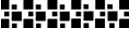 Para inscripción y consultas: cursosmapjh@gmail.com4803-2384/ 4802-9967 int. 214 
www.buenosaires.gob.ar/museojosehernandez Exposición: Hermanando Carnavales
Sede: Museo de Arte Popular José Hernández. Avda. del Libertador 2373Grilla de actividades - Febrero 2018Inauguración
Hermanando carnavales 
Sábado 3 de febrero a las 18.30Taller de muñecos en cartapestaPara niños de más de 5 años
Organizado por el Museo Urcola del Carnaval de Lincoln
Domingo 4 de febrero a las 17.00
GratisTaller de máscaras para niños
De 6 a 15 años
Máscaras de cerámica
Paula Ferrante
Mensual/ $500 con materiales 
Miércoles de febrero y marzo
de 16.00 a 18.00 
Demostración de realización de máscaras
Mirta Ostroff y Julio Delillo
Viernes 9 de febrero a las 17.00
GratisJuguemos con agua - Actividad para niñosSábado 17 de  febrero a las 16.00Camila FealGratisComparsa Fraternidad Folklórica La Diablada de Oruro (Bolivia)Lunes 12 de febrero a las 18.00  GratisTaller de trajes de carnaval 
Para niños de 6 a 12 añosCoordinado por Valeria Crespo
Jueves 15 de febrero a las 15.30GratisTaller de Máscaras de hojas de palma
Raúl Menviellie
Viernes 16 de febrero 
16 :00 a 18:00 horas$ 500 + materiales Para inscripción y consultas: cursosmapjh@gmail.com4803-2384/4802-9967 int. 214 
www.buenosaires.gob.ar/museojosehernandez 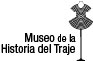 Exposición: Hermanando Carnavales
Sede: Museo del Traje. Chile 832Grilla de actividades - Febrero 2018
Inauguración: Hermanando carnavales
Martes 6 de febrero a las 19.00
Taller de trajes de carnaval para niños
Valeria Crespo
Miércoles 7 y 21 de febrero a las 15.30
Gratis
Jornada de recitados y críticas
Organiza Museo Vivo  del Carnaval
Jueves 8 de febrero a las 15.30
Taller de máscaras para chicos 
Paula Ferrante.
Sábado 10 de febrero a las 15.30
Taller de máscaras de palma
Raúl Menviellie
Domingo 11 de febrero a las 15.30
Taller de antifaces para niños 
Camila Feal 
Miércoles 14 de febrero a las 14.30Taller de iniciación a la murga y baile
Organiza Museo Vivo del CarnavalJueves 15 de febrero  a las 17.30
Jueves 1 de marzo a las 15.30Taller de maracas Asociación Dante AlighieriSábado 17 de febrero a las 17.00
Jornada de bailes y percusión Organiza Museo Vivo del Carnaval
Jueves 22 de febrero a las 17.30Taller de Percusión para niñosLuciano MolinaSábado 24 de febrero a las 15.30Saberes compartidos: Encuentro de bordadoInvitada: Araceli PourcelDomingo 25 de febrero a las 15.30Taller de FantasíaDisfraces en papel para niñosZoe Di RienzoSábado 3 de marzo a las 15.30 Jornada La mujer y la murga
Organiza Museo Vivo del Carnaval Jueves 8 de marzo a las 15.30 Todo Suena: Carnaval de MáscarasTaller para niños dictado por MinimentoSábado 10 de marzo a las 15.30SABERES COMPARTIDOS:Encuentro de encaje a bolillos Domingo 11  de marzo a las 15.00   Taller de iniciación a la murga y percusión
Organiza Museo Vivo del Carnaval
Jueves 15 de marzo a las 15.30SABERES COMPARTIDOS: Encuentro de tejido a bolilloDomingo 18 de marzo a las 15.00Jornada herramientas para la gestión
Organiza Museo Vivo del Carnaval
Jueves 22 de marzo a las 15.30SABERES COMPARTIDOS: Encuentro de bordado. Invitada: Guillermina BaigueraDomingo 25 de marzo a las 15 hsJornada estética y vestuario
Organiza Museo Vivo del Carnaval 
Jueves 29 de marzo a las 15.30
________________________________________________________
Para inscripción y consultas: info@museodeltraje.gob.ar
011 4343-8427Exposición: Hermanando Carnavales
Sede: Museo del Traje. Chile 832Grilla de actividades - Febrero 2018Inauguración: Hermanando carnavales
Martes 6 de febrero a las 19.00Taller de trajes de carnaval  para niños
Valeria Crespo
Miércoles 7 y 21 de febrero a las 15.30Gratis
Jornada de recitados y críticas
Organiza Museo Vivo  del Carnaval
Jueves 8 de febrero a las 15.30Taller de máscaras para chicos 
Paula Ferrante.Sábado 10 de febrero a las 15.30Taller de máscaras de palma
Raúl MenviellieDomingo 11 de febrero a las 15.30Taller de antifaces para niños Camila Feal Miércoles 14 de febrero a las 14.30Taller de iniciación a la murga y baile
Organiza Museo Vivo del CarnavalJueves 15 de febrero  a las 17.30
Jueves 1 de marzo a las 15.30Taller de maracas Asociación Dante AlighieriSábado 17 de febrero a las 17.00
Jornada de bailes y percusión Organiza Museo Vivo  del Carnaval
Jueves 22 de febrero a las 17.30Taller de Percusión para niñosLuciano MolinaSábado 24 de febrero a las 15.30Saberes compartidos: Encuentro de bordadoInvitada: Araceli PourcelDomingo 25 de febrero a las 15.30Taller de FantasíaDisfraces en papel para niñosZoe Di RienzoSábado 3 de marzo a las 15.30 Jornada La mujer y la murga
Organiza Museo Vivo del Carnaval Jueves 8 de marzo a las 15.30 Todo Suena: Carnaval de MáscarasTaller para niños dictado por MinimentoSábado 10 de marzo a las 15.30SABERES COMPARTIDOS:Encuentro de encaje a bolillos Domingo 11  de marzo a las 15.00   Taller de iniciación a la murga y percusión
Organiza Museo Vivo  del Carnaval
Jueves 15 de marzo a las 15.30SABERES COMPARTIDOS: Encuentro de tejido a bolilloDomingo 18 de marzo a las 15.00Jornada herramientas para la gestión
Organiza Museo Vivo del Carnaval
Jueves 22 de marzo a las 15.30SABERES COMPARTIDOS: Encuentro de bordado. Invitada: Guillermina BaigueraDomingo 25 de marzo a las 15 hsJornada estética y vestuario
Organiza Museo Vivo del Carnaval 
Jueves 29 de marzo a las 15.30____________________________________________________________
Para inscripción y consultas: info@museodeltraje.gob.ar
011 4343-8427